Дата проведення уроку : 22.05.2020р.Група: 2М-2Професія:  малярМайстер в/н: Татур І О .   вайбер  0950160283 ел пошта dominskaairina@gmail.comУрок №27Тема уроку: Оздоблення поверхонь набризкуванням фарбою  
Мета уроку:
Навчальна : закріпити уміння, вдосконалити прийоми, сформувати уміння і навички, навчити учнів, закріпити знання, конкретизувати важливі положення теми, залучити учнів до поглибленого осмислення поставлених на опрацювання завдань  оздоблення поверхонь набризкуванням фарбою                                                                                  Виховна –  формувати в учнів виховання трудової і робочої , створення умов для морального, естетичного і фізичного виховання, виховувати в учнів творче ставлення до трудового процесу  з  оздоблення поверхонь набризкуванням фарбою.
Розвиваюча-  розвивати навики самоконтролю; розвивати професійне мислення; розвивати свідому трудову дисципліну; розвивати здібності самостійного і колективного аналізу нової інформації; розвивати уміння аналізувати оздоблення поверхонь набризкуванням фарбою
 Структура уроку:                                                                                                  Повторення пройденого матеріалу 8.00 – 9.30 з теми : «Оздоблення поверхонь рельєфним валиком»
( відповідайте письмово та присилайте на viber). 1.Які ви знаєте види пофарбування  поверхонь рельєфним валиком?                                                                                                          2.Які інструменти потрібні для  пофарбування поверхонь?                                                                                                                                         3.Які вимоги висуваються до поверхні що фарбуються сучасними матеріалами?                                                                                                                                                                                                                                                                                                                                                                              4. Яка повинна бути в’язкість фарбувальної суміші для рівномірного нанесення?                                                                                                        5. Яким вимогам повинні відповідати нанесена фарба на поверхню?                                                  6. Як виконується фарбування рельєфним валиком?                                                           7. Яких вимог з охорони праці потрібно дотримуватись під час оздоблення поверхонь? 8. Як правильно підготувати поверхню до оздоблення фарбою?                                        9. Чи потрібно ґрунтувати поверхню перед оздобленням фарбою?  Пояснення нового матеріалу    8.00  - 13.00 Інструктаж з ОП та БЖД  1.Перед початком роботи всі робітники повинні пройти інструктаж на робочому місці.                                                                                                                                    2. Інструменти, якими користуються робітники повинні бути справними, а металеві поверхні міцно насадженими на ручки.                                                                                 3. Перед тим, як розпочати працювати з будь-якими материалами, уважно прочитайте інструкції до них.                                                                                                                      4. Більшість фарбових сумішей, у яких розчинниками є рідини, що легко випаровуються, шкідливі для організму людини.                                                                   5. Отруйні речовини потрапляють до організму людини через органи дихання, шкіру та шлунок.                                                                                                                                6. Під час виконання малярних робіт усередині приміщень, робітники повинні бути забезпечені противогазами відповідного типу, захисними окулярами, респіраторами;                                                                                                                    7. Під час виконання малярних робіт усередині приміщення, має бути забезпечена природна (провітрювання) чи штучна вентиляція.                                                                     8. Під час роботи на висоті необхідно працювати на справних пристроях                                 9. Паління під час роботи з шпаклівками та ґрунтовками заборонено.                            10. Після роботи необхідно дотримуватися правил особистої гігієни, ретельно вимити руки, обличчя.                                                                                                                 Організація робочого місця                                                                                              Робоче місце маляра – це ділянка у межах якої працює маляр , і може розмічувати  потрібні для роботи пристрої, інструменти, і матеріали так щоб під час пофарбування  не доводилось робити зайвих рухів і не витрачати час . На робочому місці не повинно бути сміття, зайвих матеріалів які заважатимуть виконанню технологічного процесу.  Технологічний процес Набризк — досить простий спосіб оздоблення пофарбованої поверхні. За допомогою щітки на поверхню наносять фарбувальну суміш, колір якої відрізняється від кольору стіни. Набризк можна робити одним або послідовно двома-трьома кольорами. Оформлена набризком стіна не повинна рябіти. Нанесені бризки мусять поєднуватися з фоном за принципом нюансної чи контрастної гармонії кольорів. На світлих поверхнях стін набризк рекомендується робити більш насиченим кольором. На поверхнях, пофарбованих у насичені кольори, набризк краще виконувати розбіленими фарбами.

Гарний ефект, наприклад, можуть дати бризки з синього або рожевого пігменту на світло-сірому тлі; бризки з сірого, блакитного або бронзового пігменту добре поєднуються з насиченим ультрамариновим фоном, фарбувальну суміш для набризку готують так: сухі пігменти замішують водою до пастоподібного стану, пасту розводять 10%-ним розчином рослинного клею, старанно розмішують і проціджують. З достатньою кількістю клею суміш із щітки стікає цівкою, з недостатньою кількістю — краплями.
Щітка, якою роблять набризк, повинна бути жорсткою. 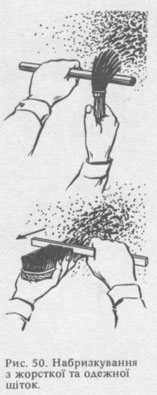 Потрібно враховувати, що чим довший волос щітки і густіша суміш, тим крупнішими будуть бризки на поверхні. Для набризкування щітку змочують у фарбувальній суміші і віджимають надлишок фарби об край посудини. Тримаючи у лівій руці дерев'яну паличку, злегка б'ють по ній щіткою, так щоб бризки фарби попадали на поверхню (рис. 50). Для забезпечення рівномірного нанесення бризок на поверхню відстань палички від стіни повинна бути постійною, а сила ударів щіткою рівномірною. Набризк можна робити за допомогою одежної щітки і чотиригранної палички. Для цього щітку, змочену фарбою, тримають на відстані 10—15 см від поверхні і рухом палички на себе набризкують фарбову  сумішЗакріплення нового матеріалу 12.00-13.30   Закріплення нового матеріалу 12.00-13.30  1.Які ви знаєте способи оздоблення  поверхонь?                                                                                                          2.Які інструменти потрібні для  оздоблення  поверхонь ?                                                                                                                                         3.Які вимоги висуваються до поверхні що фарбуються сучасними матеріалами?          4. З якою метою роблять фільонку?                                                                                       5. Як виконуємо фарбування за трафаретом в один тон ?                                                                                                                                                                                                                                                                                 6. Яка повинна бути в’язкість фарби для оздоблення набризкуванням фарбою?             7. Які склади сумішей застосовують для оздоблення фарбою ?                                                                                                                                                    8. Які пристрої застосовують для оздоблення набризкуванням фарбою ?           Відповіді надсилати 22 .05.2020 з 13.00 до 13.30 на вайбер: 0950160283  Майстер виробничого навчання:	                                          І.О.Татур 